INSTRUCTIONS WEEK 4 – April 6 – April 10 2020VRSTILNI ŠTEVNIKI Ves teden je minil, pa nismo nič ponavljali vrstilnih števnikov. Kdo pride k tabli? … Aja, to ne bo šlo.  No, pa jih ponovimo v zvezek.Če bi napisali dneve v tednu po vrsti, bi rekli:PRACTICE (vaja)Monday is the first day of the week.Tuesday is the second day of the week.Kako pa naprej? Napiši dneve po vrsti do nedelje in dodaj, kateri po vrsti je. Preveri natančen zapis za dneve v učb. str. 23.Zdaj pa napravi isto še za mesece, ki se jih spomniš od lani.January is the first month of the year. …. (February, March, April, May, June, July, August, September, October, November, December). Ne pozabi, da se dnevi in meseci v angleščini pišejo z VELIKO začetnico.MONTHS AND SEASONS (meseci in letni časi)V zvezek napiši zgornji naslov. Tudi to je ponovitev lanske snovi – v zvezek napiši imena letnih časov – najdeš jih v učbeniku, str. 83, nal. 1b – če si pozabil-a njihov pomen, preveri v slovarju.Pod vsak letni čas napiši imena tistih 3 mesecev, ki vanj spadajo. Zraven lahko tudi kaj narišeš. DZ str. 85/1ABOUT MY COUNTRY (O moji državi)V zvezek napiši zgornji naslov. Učb. 78/1 – prepiši besede, ki jih vidiš ob sličicah in jim dopiši slovenski pomen.Ne pozabi fotografirati svojega dela in se z njim pohvaliti svoji učiteljici.Have a good week.Your English teacher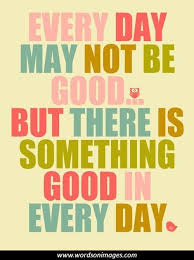 